Ausdehnung bei ErwärmungAusdehnung bei ErwärmungAufgabeIn der Regel dehnen sich Körper beim Erwärmen aus. Die Temperatur spielt nicht nur bei den Fahrbahnplatten einer Brücke eine entscheidene Rolle. Analysiere die vorliegenden Fotos und formuliere schriftlich den Einfluss und die Gefahren hoher Temperaturen:In der Regel dehnen sich Körper beim Erwärmen aus. Die Temperatur spielt nicht nur bei den Fahrbahnplatten einer Brücke eine entscheidene Rolle. Analysiere die vorliegenden Fotos und formuliere schriftlich den Einfluss und die Gefahren hoher Temperaturen:In der Regel dehnen sich Körper beim Erwärmen aus. Die Temperatur spielt nicht nur bei den Fahrbahnplatten einer Brücke eine entscheidene Rolle. Analysiere die vorliegenden Fotos und formuliere schriftlich den Einfluss und die Gefahren hoher Temperaturen:In der Regel dehnen sich Körper beim Erwärmen aus. Die Temperatur spielt nicht nur bei den Fahrbahnplatten einer Brücke eine entscheidene Rolle. Analysiere die vorliegenden Fotos und formuliere schriftlich den Einfluss und die Gefahren hoher Temperaturen:Beispiel A: Beispiel A: 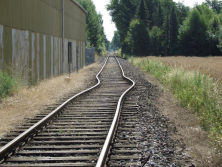 


 „Gleisverwerfung ehem Bf Gütersloh Ost 04 08 2013“ von ABproTWE - Eigenes Werk. Lizenziert unter CC BY-SA 3.0 über Wikimedia Commons - http://commons.wikimedia.org/wiki/File:Gleisverwerfung_ehem_Bf_G%C3%BCtersloh_Ost_04_08_2013.jpg#mediaviewer/File:Gleisverwerfung_ehem_Bf_G%C3%BCtersloh_Ost_04_08_2013.jpg


 „Gleisverwerfung ehem Bf Gütersloh Ost 04 08 2013“ von ABproTWE - Eigenes Werk. Lizenziert unter CC BY-SA 3.0 über Wikimedia Commons - http://commons.wikimedia.org/wiki/File:Gleisverwerfung_ehem_Bf_G%C3%BCtersloh_Ost_04_08_2013.jpg#mediaviewer/File:Gleisverwerfung_ehem_Bf_G%C3%BCtersloh_Ost_04_08_2013.jpgBeispiel B:Beispiel B: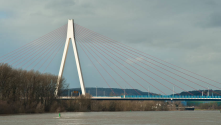 

Geländer an einer SchrägseilbrückeFoto: PL Koblenz

Geländer an einer SchrägseilbrückeFoto: PL KoblenzBeispiel C:Beispiel C: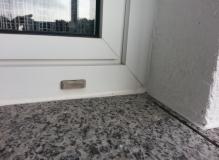 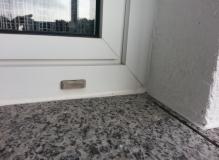 







Silikonfugen am Haus
Foto: Monika Nikolaus







Silikonfugen am Haus
Foto: Monika NikolausAuch Flüssigkeiten und Gase dehnen sich bei Erwärmung aus. Überlege dir ein Experiment oder eine Alltagserfahrung, die diese Behauptung unterstützt und schreibe dies in deinem Physikheft auf!Auch Flüssigkeiten und Gase dehnen sich bei Erwärmung aus. Überlege dir ein Experiment oder eine Alltagserfahrung, die diese Behauptung unterstützt und schreibe dies in deinem Physikheft auf!Auch Flüssigkeiten und Gase dehnen sich bei Erwärmung aus. Überlege dir ein Experiment oder eine Alltagserfahrung, die diese Behauptung unterstützt und schreibe dies in deinem Physikheft auf!Auch Flüssigkeiten und Gase dehnen sich bei Erwärmung aus. Überlege dir ein Experiment oder eine Alltagserfahrung, die diese Behauptung unterstützt und schreibe dies in deinem Physikheft auf!